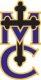 Fourth Grade News
August 20-24Greetings from fourth grade.  You can expect to receive a newsletter from us each Monday.  In it you will find what your child will be learning in each subject that week, due dates, test dates, and information on upcoming events.Please check your child’s agenda and blue plastic Nicky folder every day after school.  They will contain homework that needs to be completed along with communications from their teacher(s).Our web pages are up and running.  A copy of this newsletter will be posted there as well as homework assignments.  We will also be utilizing Remind as a way to communicate with.  Attached is information on how to sign up for this service.We have much more to share with you and look forward to seeing you at the Open House next Tuesday, August 28th.  If you have any questions before then, we can be reached through our school e-mail:Mrs. Lehmann glehmann@mcmish.org (subjects of math, science, religion)Mrs. Underwood sunderwood@mcmish.org (subjects of reading, ELA, writing, social studies)Upcoming Tests: Reading and Spelling test Friday August 24th.Reading***AR points due October 8Each student must earn a minimum of 10 points this quarter.We will have a comprehension test over Because of Winn Dixie on Friday.  4th Grade-We will will reading Because of Winn Dixie and working on story structure. The students have reference papers glued in their reading composition notebook to use if needed.  Spelling: *** TEST-Friday We will have a spelling test over lesson 1 (The spelling list can be found in readers notebook page 4,5,6). Students will be tested over numbers 1-20 this week and the challenge words will be extra credit.   ELA: Students will be working on writing paragraphs and subjects/predicates as well this week.  Social Studies: We will be working on unit 1 lesson 1-Land and WaterMath: Our first chapter is a short one!  After reviewing place value, students will work on reading, writing, comparing, and rounding multi-digit numbers.   I have a test over this material scheduled for Monday, Aug. 27th.  (date dependent on student progress with this material)Vocabulary for this chapter: expanded form, word form, standard form. (review)period, ones period, thousands periodScience: In our first unit of study students will learn about natural resource.  I (Mrs. Lehmann) have given each student a paper outlining the unit criteria which includes IN standards taught in this unit, vocabulary, and learning objectives.Religion:  This week’s lessons are a simple introduction to what students will learn this year.  Mass schedule for this week:Tuesday 8:30-9:00Friday 8:30-9:15Beginning next week, students will be attending Eucharistic Adoration prior to mass. On Tuesday there will be a simple Reposition of the Blessed Sacrament prior to Mass.  Friday following Adoration, Benediction of the Blessed Sacrament will take place before Mass.  You are always welcome to join us in our celebration!  We plan on being in church by 8:15 on these days, so it’s important everyone is to school on time.